Домашнее задание по сольфеджио 3 класс Разучить и петь данный двухголосный номер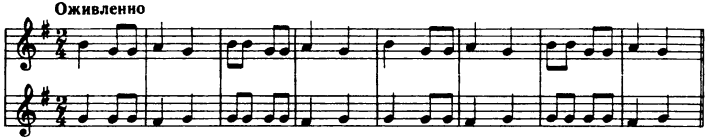 Как мы разучиваем двухголосный номер:Сначала просматриваем, определяем тональность, размер, количество тактов, ритмические и мелодические особенности, одинакова ли мелодия у двух голосов (канон или нет).Далее в медленном темпе проигрываем номер на своем инструменте двумя руками (если есть возможность).Проигрываем и разучиваем (поем) каждый голос отдельно, с дирижированием.Затем поем и играем номер с дирижированием в медленном темпе. Тут уже собираем оба голоса вместе: один из голосов поем, второй играем на инструменте, второй рукой дирижируем.! Лучше петь медленно и без ошибок, чем быстро и не попадая в ноты или в ритм !Дорогие ребята и родители! По всем вопросам (непонятная тема, трудности с домашним заданием и др.) можно и нужно писать мне на почту darsert.solf@gmail.com